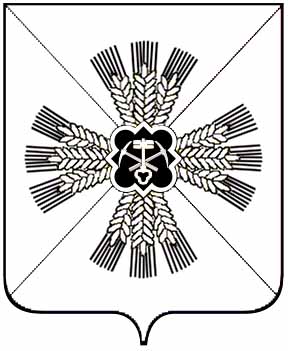 КЕМЕРОВСКАЯ ОБЛАСТЬАДМИНИСТРАЦИЯ ПРОМЫШЛЕННОВСКОГО МУНИЦИПАЛЬНОГО ОКРУГАПОСТАНОВЛЕНИЕот «13» февраля 2024 г. № 161-Ппгт. ПромышленнаяОб утверждении плана мероприятий на 2024-2026 годы по реализации в Промышленновском муниципальном округе Стратегии государственной политики Российской Федерации в отношении российского казачества на 2021-2030 годы В соответствии с пунктом 4 распоряжения Правительства Российской Федерации от 18.11.2023 № 3248-р «Об утверждении плана мероприятий на 2024-2026 годы по реализации Стратегии государственной политики Российской Федерации в отношении российского казачества на 2021-2030 годы», распоряжения Правительства Кемеровской области - Кузбасса от 29.12.2023 № 789-р «Об утверждении плана мероприятий на 2024-2026 годы по реализации Стратегии государственной политики Российской Федерации в отношении российского казачества на 2021-2030 годы на территории Кемеровской области – Кузбасса»: 1. Утвердить прилагаемый план мероприятий на 2024-2026 годы по реализации в Промышленновском муниципальном округе Стратегии государственной политики Российской Федерации в отношении российского казачества на 2021-2030 годы (далее – План). 2. Управлению культуры, молодежной политики, спорта и туризма администрации Промышленновского муниципального округа (далее – УКМПСТ Промышленновского округа) (А.А. Мясоедова) осуществлять контроль за ходом выполнения Плана в установленные сроки. 3. Ответственным исполнителям Плана:3.1. обеспечить проведение мероприятий в соответствии с утвержденным Планом;3.2. предоставлять в УКМПСТ Промышленновского округа информацию о ходе выполнения Плана и доклад о проделанной работе ежегодно за первое полугодие до 1 июля, за второе полугодие до 25 декабря.4. МКП «Редакция газеты «Эхо» (Е.М. Куценко) организовать работу по информированию населения посредством средств массовой информации об исполнении Плана.5. Разместить настоящее постановление на официальном сайте администрации Промышленновского муниципального округа                                      в сети Интернет. 6. Контроль за исполнением настоящего постановления возложить на   заместителя главы Промышленновского муниципального округа – начальника Управления культуры, молодежной политики, спорта и туризма администрации Промышленновского муниципального округа А.А. Мясоедову.7. Постановление вступает в силу со дня подписания.УТВЕРЖДЕНпостановлением администрации Промышленновского  муниципального округаот 13 февраля 2024 г. № 161-П П Л А Н мероприятий на 2024-2026 годы по реализации в Промышленновском муниципальном округе Стратегии государственной политики Российской Федерации в отношении российского казачества на 2021-2030 годы Глава Промышленновского муниципального округа                  С.А. Федарюк№ п/пНаименование мероприятияСрок исполненияОтветственный исполнительНаправление реализации задачи СтратегииЦелевой показательИнформация об исполнении 12344567Совершенствование механизма привлечения членов казачьих обществ к несению государственной или иной службыСовершенствование механизма привлечения членов казачьих обществ к несению государственной или иной службыСовершенствование механизма привлечения членов казачьих обществ к несению государственной или иной службыСовершенствование механизма привлечения членов казачьих обществ к несению государственной или иной службыСовершенствование механизма привлечения членов казачьих обществ к несению государственной или иной службыСовершенствование механизма привлечения членов казачьих обществ к несению государственной или иной службыСовершенствование механизма привлечения членов казачьих обществ к несению государственной или иной службыСовершенствование механизма привлечения членов казачьих обществ к несению государственной или иной службыРазработка и принятие нормативных правовых актов органов местного самоуправления Промышленновского муниципального округа по вопросам становления и развития государственной и иной службы российского казачестваПостоянноАдминистрация Промышленновского муниципального округа,   отдел ГО и ЧС администрации Промышленновского муниципального округа,Управление культуры, молодежной политики, спорта и туризма администрации Промышленновского муниципального округаАдминистрация Промышленновского муниципального округа,   отдел ГО и ЧС администрации Промышленновского муниципального округа,Управление культуры, молодежной политики, спорта и туризма администрации Промышленновского муниципального округаСовершенствование правовых основ привлечения российского казачества к несению государственной или иной службы Количество разработанных нормативных правовых актовУчастие в мониторинге, проводимом ФАДН России, востребованности членов казачьих обществ на государственной и иной службе российского казачества, к которой привлекаются члены казачьих обществ, в соответствии с постановлением Правительства Российской Федерации от 26.02.2010 № 93 «О видах государственной или иной службы, к которой привлекаются члены хуторских, станичных, городских, районных (юртовых), окружных (отдельских) и войсковых казачьих обществ» (по каждому виду службы) ПостоянноАдминистрация Промышленновского муниципального округа,    Управление культуры, молодежной политики, спорта и туризма администрации Промышленновского муниципального округа, отдел ГО и ЧС администрации Промышленновского муниципального округа,  Отдел МВД России по Промышленновскому муниципальному округу (по согласованию), 5 Пожарно-спасательная часть 7 Пожарно-спасательного отряда ФПС ГПС ГУ МЧС России по Кемеровской области (по согласованию) Администрация Промышленновского муниципального округа,    Управление культуры, молодежной политики, спорта и туризма администрации Промышленновского муниципального округа, отдел ГО и ЧС администрации Промышленновского муниципального округа,  Отдел МВД России по Промышленновскому муниципальному округу (по согласованию), 5 Пожарно-спасательная часть 7 Пожарно-спасательного отряда ФПС ГПС ГУ МЧС России по Кемеровской области (по согласованию) Расширение привлечения российского казачества в соответствии с законодательством Российской Федерации к несению государственной или иной службы, к содействию органам местного самоуправления в осуществлении их полномочий, в том числе к участию:в охране общественного порядка;в мероприятиях по гражданской обороне;в мероприятиях по предупреждению и ликвидации чрезвычайных ситуаций и ликвидации последствий стихийных бедствий;в обеспечении пожарной безопасности, отработке совместных действий с пожарно-спасательными подразделениями, в том числе при проведении пожарно-тактических учений и занятий в рамках пожарно-спасательных гарнизонов;в мероприятиях по охране и защите лесов от пожаров и иного негативного воздействия, охране объектов животного мира, в других мероприятиях, направленных на обеспечение экологической безопасности, сохранение и восстановление природной среды;в мероприятиях, направленных на укрепление гражданского единства, гармонизацию межнациональных (межэтнических) отношений, профилактику экстремизма и предупреждение конфликтов на национальной и религиозной почве;в охране объектов культурного наследияКоличество членов казачьих обществ, привлекаемых органами местного самоуправления муниципальных образований к государственной или иной службе российского казачества (по каждому виду службы)Привлечение членов войсковых казачьих обществ к охране общественного порядка в соответствии с принятыми членами войсковых казачьих обществ обязательствами по несению службыПостоянноАдминистрация Промышленновского муниципального округа,     отдел ГО и ЧС администрации Промышленновского муниципального округа,  Отдел МВД России по Промышленновскому муниципальному округу (по согласованию) Администрация Промышленновского муниципального округа,     отдел ГО и ЧС администрации Промышленновского муниципального округа,  Отдел МВД России по Промышленновскому муниципальному округу (по согласованию) Расширение привлечения российского казачества в соответствии с законодательством Российской Федерации к несению государственной или иной службы, к содействию органам местного самоуправления в осуществлении их полномочий, в том числе к участию:в охране общественного порядка;в мероприятиях по гражданской обороне;в мероприятиях по предупреждению и ликвидации чрезвычайных ситуаций и ликвидации последствий стихийных бедствий;в обеспечении пожарной безопасности, отработке совместных действий с пожарно-спасательными подразделениями, в том числе при проведении пожарно-тактических учений и занятий в рамках пожарно-спасательных гарнизонов;в мероприятиях по охране и защите лесов от пожаров и иного негативного воздействия, охране объектов животного мира, в других мероприятиях, направленных на обеспечение экологической безопасности, сохранение и восстановление природной среды;в мероприятиях, направленных на укрепление гражданского единства, гармонизацию межнациональных (межэтнических) отношений, профилактику экстремизма и предупреждение конфликтов на национальной и религиозной почве;в охране объектов культурного наследияКоличество заключенных договоров (соглашений) войсковых казачьих обществ с органами местного самоуправления муниципальных образований;количество членов войсковых казачьих обществ, привлеченных к охране общественного порядкаПривлечение членов казачьих обществ к реализации мероприятий по обеспечению пожарной безопасности (участие в тушении техногенных, лесных и природных пожаров, участие в профилактических мероприятиях) ПостоянноАдминистрация Промышленновского муниципального округа, отдел сельского хозяйства администрации Промышленновского муниципального округа, отдел ГО и ЧС администрации Промышленновского муниципального округа,  5 Пожарно-спасательная часть 7 Пожарно-спасательного отряда ФПС ГПС ГУ МЧС России по Кемеровской области (по согласованию) Администрация Промышленновского муниципального округа, отдел сельского хозяйства администрации Промышленновского муниципального округа, отдел ГО и ЧС администрации Промышленновского муниципального округа,  5 Пожарно-спасательная часть 7 Пожарно-спасательного отряда ФПС ГПС ГУ МЧС России по Кемеровской области (по согласованию) Расширение привлечения российского казачества в соответствии с законодательством Российской Федерации к несению государственной или иной службы, к содействию органам местного самоуправления в осуществлении их полномочий, в том числе к участию:в охране общественного порядка;в мероприятиях по гражданской обороне;в мероприятиях по предупреждению и ликвидации чрезвычайных ситуаций и ликвидации последствий стихийных бедствий;в обеспечении пожарной безопасности, отработке совместных действий с пожарно-спасательными подразделениями, в том числе при проведении пожарно-тактических учений и занятий в рамках пожарно-спасательных гарнизонов;в мероприятиях по охране и защите лесов от пожаров и иного негативного воздействия, охране объектов животного мира, в других мероприятиях, направленных на обеспечение экологической безопасности, сохранение и восстановление природной среды;в мероприятиях, направленных на укрепление гражданского единства, гармонизацию межнациональных (межэтнических) отношений, профилактику экстремизма и предупреждение конфликтов на национальной и религиозной почве;в охране объектов культурного наследияКоличество членов казачьих обществ, участвующих в реализации мероприятий по обеспечению пожарной безопасности Привлечение членов казачьих обществ к участию в мероприятиях, направленных на обеспечение природоохранной деятельности и экологической безопасностиЕжегодноАдминистрация Промышленновского муниципального округа, отдел сельского хозяйства администрации Промышленновского муниципального округа, Управление по жизнеобеспечению и строительству администрации Промышленновского муниципального округаАдминистрация Промышленновского муниципального округа, отдел сельского хозяйства администрации Промышленновского муниципального округа, Управление по жизнеобеспечению и строительству администрации Промышленновского муниципального округаРасширение привлечения российского казачества в соответствии с законодательством Российской Федерации к несению государственной или иной службы, к содействию органам местного самоуправления в осуществлении их полномочий, в том числе к участию:в охране общественного порядка;в мероприятиях по гражданской обороне;в мероприятиях по предупреждению и ликвидации чрезвычайных ситуаций и ликвидации последствий стихийных бедствий;в обеспечении пожарной безопасности, отработке совместных действий с пожарно-спасательными подразделениями, в том числе при проведении пожарно-тактических учений и занятий в рамках пожарно-спасательных гарнизонов;в мероприятиях по охране и защите лесов от пожаров и иного негативного воздействия, охране объектов животного мира, в других мероприятиях, направленных на обеспечение экологической безопасности, сохранение и восстановление природной среды;в мероприятиях, направленных на укрепление гражданского единства, гармонизацию межнациональных (межэтнических) отношений, профилактику экстремизма и предупреждение конфликтов на национальной и религиозной почве;в охране объектов культурного наследияКоличество членов казачьих обществ, привлеченных к участию в мероприятиях, направленных на обеспечение природоохранной деятельности и экологической безопасности Реализация мероприятий по развитию системы непрерывного образования российского казачестваПостоянноАдминистрация Промышленновского муниципального округа, Управление образования администрации Промышленновского муниципального округа, Управление культуры, молодежной политики, спорта и туризма администрации Промышленновского муниципального округаАдминистрация Промышленновского муниципального округа, Управление образования администрации Промышленновского муниципального округа, Управление культуры, молодежной политики, спорта и туризма администрации Промышленновского муниципального округаСодействие развитию системы кадрового обеспечения казачьих обществ в целях повышения эффективности несения членами казачьих обществ государственной или иной службы, в том числе:формирование единой системы управления кадрами казачьих обществ, включая создание кадрового резерва;содействие развитию системы подготовки кадров для казачьих обществ;содействие целевому обучению казаков с обязательством прохождения ими муниципальной службы после окончания обучения в течение определенного срока;обеспечение усиления мер противодействия коррупции в казачьих обществах, иных объединениях казаковКоличество членов казачьих обществ,прошедших подготовку в системе непрерывного образования российского казачестваПоддержка взаимодействия между казачьими обществами и иными объединениями казаковПоддержка взаимодействия между казачьими обществами и иными объединениями казаковПоддержка взаимодействия между казачьими обществами и иными объединениями казаковПоддержка взаимодействия между казачьими обществами и иными объединениями казаковПоддержка взаимодействия между казачьими обществами и иными объединениями казаковПоддержка взаимодействия между казачьими обществами и иными объединениями казаковПоддержка взаимодействия между казачьими обществами и иными объединениями казаковПоддержка взаимодействия между казачьими обществами и иными объединениями казаковУчастие в методических семинарах по вопросам участия казачьих обществ в конкурсах для получения грантов в сфере образования и наукиЕжегодноАдминистрация Промышленновского муниципального округа, Управление образования администрации Промышленновского муниципального округа, Управление культуры, молодежной политики, спорта и туризма администрации Промышленновского муниципального округа Администрация Промышленновского муниципального округа, Управление образования администрации Промышленновского муниципального округа, Управление культуры, молодежной политики, спорта и туризма администрации Промышленновского муниципального округа Содействие проведению совместных мероприятий казачьих обществ и иных объединений казаков, направленных на реализацию образовательных программ и проектов по сохранению и развитию культуры и традиций российского казачестваКоличество участников семинаровОказание гуманитарной помощи членам казачьих обществ и иных объединений казаков, участвующим (содействующим) в выполнении задач, возложенных на Вооруженные Силы Российской Федерации в период проведения специальной военной операции ПостоянноАдминистрация Промышленновского муниципального округа, военный комиссариат Промышленновского района Кемеровской области - Кузбасса          (по согласованию),сектор мобилизационной подготовки администрации Промышленновского муниципального округа, Управление культуры, молодежной политики, спорта и туризма администрации Промышленновского муниципального округа, центр казачьей культуры «ЛАД» МБУ «Промышленновский центр культурного развития»Администрация Промышленновского муниципального округа, военный комиссариат Промышленновского района Кемеровской области - Кузбасса          (по согласованию),сектор мобилизационной подготовки администрации Промышленновского муниципального округа, Управление культуры, молодежной политики, спорта и туризма администрации Промышленновского муниципального округа, центр казачьей культуры «ЛАД» МБУ «Промышленновский центр культурного развития»Оказание гуманитарной помощи членам казачьих обществ и иных объединений казаков, участвующим (содействующим) в выполнении задач, возложенных на Вооруженные Силы Российской Федерации в период проведения специальной военной операции ПостоянноОказание помощи семьям членов казачьих обществ и иных объединений казаков, тяжело раненных или погибших в ходе проведения специальной военной операции, из числа категорий граждан, предусмотренных законодательством Кемеровской области – Кузбасса ПостоянноАдминистрация Промышленновского муниципального округа, Управление социальной защиты населения администрации Промышленновского муниципального округа, Управление образования администрации Промышленновского муниципального округа, Управление культуры, молодежной политики, спорта и туризма администрации Промышленновского муниципального округа, центр казачьей культуры «ЛАД» МБУ «Промышленновский центр культурного развития»Администрация Промышленновского муниципального округа, Управление социальной защиты населения администрации Промышленновского муниципального округа, Управление образования администрации Промышленновского муниципального округа, Управление культуры, молодежной политики, спорта и туризма администрации Промышленновского муниципального округа, центр казачьей культуры «ЛАД» МБУ «Промышленновский центр культурного развития»Содействие реализации совместных социально ориентированных проектов, направленных на консолидацию российского казачества, в том числе связанных с возрождением станиц, хуторов и других мест исторического проживания российского казачества, устройством в семьи казаков детей-сирот и детей, оставшихся без попечения родителей Количество семей казаков, которым оказана помощь Содействие воспитанию подрастающего поколения в духе патриотизма, гражданской ответственности и готовности к служению Отечеству с опорой на духовно-нравственные основы и ценности российского казачества, обеспечение участия российского казачества в реализации государственной молодежной политикиСодействие воспитанию подрастающего поколения в духе патриотизма, гражданской ответственности и готовности к служению Отечеству с опорой на духовно-нравственные основы и ценности российского казачества, обеспечение участия российского казачества в реализации государственной молодежной политикиСодействие воспитанию подрастающего поколения в духе патриотизма, гражданской ответственности и готовности к служению Отечеству с опорой на духовно-нравственные основы и ценности российского казачества, обеспечение участия российского казачества в реализации государственной молодежной политикиСодействие воспитанию подрастающего поколения в духе патриотизма, гражданской ответственности и готовности к служению Отечеству с опорой на духовно-нравственные основы и ценности российского казачества, обеспечение участия российского казачества в реализации государственной молодежной политикиСодействие воспитанию подрастающего поколения в духе патриотизма, гражданской ответственности и готовности к служению Отечеству с опорой на духовно-нравственные основы и ценности российского казачества, обеспечение участия российского казачества в реализации государственной молодежной политикиСодействие воспитанию подрастающего поколения в духе патриотизма, гражданской ответственности и готовности к служению Отечеству с опорой на духовно-нравственные основы и ценности российского казачества, обеспечение участия российского казачества в реализации государственной молодежной политикиСодействие воспитанию подрастающего поколения в духе патриотизма, гражданской ответственности и готовности к служению Отечеству с опорой на духовно-нравственные основы и ценности российского казачества, обеспечение участия российского казачества в реализации государственной молодежной политикиСодействие воспитанию подрастающего поколения в духе патриотизма, гражданской ответственности и готовности к служению Отечеству с опорой на духовно-нравственные основы и ценности российского казачества, обеспечение участия российского казачества в реализации государственной молодежной политикиПривлечение казачьей молодежи и членов войсковых казачьих обществ к проведению молодежно-патриотической акции «День призывника» ЕжегодноАдминистрация Промышленновского муниципального округа военный комиссариат Промышленновского района Кемеровской области – Кузбасса          (по согласованию), сектор мобилизационной подготовки администрации Промышленновского муниципального округа, Управление образования администрации Промышленновского муниципального округа, Управление культуры, молодежной политики, спорта и туризма администрации Промышленновского муниципального округа, центр казачьей культуры «ЛАД» МБУ «Промышленновский центр культурного развития»  Администрация Промышленновского муниципального округа военный комиссариат Промышленновского района Кемеровской области – Кузбасса          (по согласованию), сектор мобилизационной подготовки администрации Промышленновского муниципального округа, Управление образования администрации Промышленновского муниципального округа, Управление культуры, молодежной политики, спорта и туризма администрации Промышленновского муниципального округа, центр казачьей культуры «ЛАД» МБУ «Промышленновский центр культурного развития»  Проведение мероприятий, направленных на повышение престижа государственной службы среди казачьей молодежи Количество членов войсковых казачьих обществ, привлеченных к проведению акции Проведение физкультурных и спортивных мероприятий среди казачьей молодежиПостоянноУправление образования администрации Промышленновского муниципального округа, Управление культуры, молодежной политики, спорта и туризма администрации Промышленновского муниципального округа Управление образования администрации Промышленновского муниципального округа, Управление культуры, молодежной политики, спорта и туризма администрации Промышленновского муниципального округа Содействие популяризации физической культуры и спорта среди российского казачества, организация проведения регулярных физкультурных мероприятий и соревнований всех уровней, направленных на физическое развитие казачьей молодежи, привлечению российского казачества к участию в мероприятиях по реализации Всероссийского физкультурно-спортивного комплекса «Готов к труду и обороне» Количество проведенных мероприятий, количество участников мероприятийСодействие сохранению и развитию культуры российского казачестваСодействие сохранению и развитию культуры российского казачестваСодействие сохранению и развитию культуры российского казачестваСодействие сохранению и развитию культуры российского казачестваСодействие сохранению и развитию культуры российского казачестваСодействие сохранению и развитию культуры российского казачестваСодействие сохранению и развитию культуры российского казачестваСодействие сохранению и развитию культуры российского казачестваУчастие во Всероссийском фольклорном конкурсе «Казачий круг» ЕжегодноУправление культуры, молодежной политики, спорта и туризма администрации Промышленновского муниципального округа, центр казачьей культуры «ЛАД» МБУ «Промышленновский центр культурного развития»Управление культуры, молодежной политики, спорта и туризма администрации Промышленновского муниципального округа, центр казачьей культуры «ЛАД» МБУ «Промышленновский центр культурного развития»Поддержка деятельности, направленной на сохранение и развитие казачьей культуры, в том числе деятельности по проведению фестивалей, конкурсов, семинаров-практикумов, мастер-классов, концертов, гастролей творческих казачьих коллективов, выставок, фольклорно-этнографических экспедиций и других мероприятий Количество участников конкурсаПоддержка мероприятий в сфере культуры российского казачества ЕжегодноУправление культуры, молодежной политики, спорта и туризма администрации Промышленновского муниципального округа, центр казачьей культуры «ЛАД» МБУ «Промышленновский центр культурного развития»Управление культуры, молодежной политики, спорта и туризма администрации Промышленновского муниципального округа, центр казачьей культуры «ЛАД» МБУ «Промышленновский центр культурного развития»Поддержка деятельности, направленной на сохранение и развитие казачьей культуры, в том числе деятельности по проведению фестивалей, конкурсов, семинаров-практикумов, мастер-классов, концертов, гастролей творческих казачьих коллективов, выставок, фольклорно-этнографических экспедиций и других мероприятий Количество проведенных мероприятий;количество участников мероприятий Привлечение творческих казачьих коллективов и исполнителей к участию в культурно-просветительских проектах, информационно-агитационных акциях и других мероприятиях ПостоянноУправление культуры, молодежной политики, спорта и туризма администрации Промышленновского муниципального округа, центр казачьей культуры «ЛАД» МБУ «Промышленновский центр культурного развития»Управление культуры, молодежной политики, спорта и туризма администрации Промышленновского муниципального округа, центр казачьей культуры «ЛАД» МБУ «Промышленновский центр культурного развития»Содействие расширению участия творческих казачьих коллективов в мероприятиях, направленных на укрепление единства российской нации, сохранение и развитие культуры народов Российской Федерации Количество проведенных мероприятий Участие в региональном фестивале-конкурсе казачьей культуры «Кузнецкая вольница»ЕжегодноУправление культуры, молодежной политики, спорта и туризма администрации Промышленновского муниципального округа, центр казачьей культуры «ЛАД» МБУ «Промышленновский центр культурного развития»Управление культуры, молодежной политики, спорта и туризма администрации Промышленновского муниципального округа, центр казачьей культуры «ЛАД» МБУ «Промышленновский центр культурного развития»Поддержка деятельности, направленной на сохранение и развитие казачьей культуры, в том числе деятельности по проведению фестивалей, конкурсов, семинаров-практикумов, мастер-классов, концертов, гастролей творческих казачьих коллективов, выставок, фольклорно-этнографических экспедиций и других мероприятийКоличество участниковУчастие в казачьем межрегиональном фестивале «Казачья тайна»ЕжегодноУправление культуры, молодежной политики, спорта и туризма администрации Промышленновского муниципального округа, центр казачьей культуры «ЛАД» МБУ «Промышленновский центр культурного развития»Управление культуры, молодежной политики, спорта и туризма администрации Промышленновского муниципального округа, центр казачьей культуры «ЛАД» МБУ «Промышленновский центр культурного развития»Поддержка деятельности, направленной на сохранение и развитие казачьей культуры, в том числе деятельности по проведению фестивалей, конкурсов, семинаров-практикумов, мастер-классов, концертов, гастролей творческих казачьих коллективов, выставок, фольклорно-этнографических экспедиций и других мероприятийКоличество участников Открытый муниципальный фестиваль казачьего народного творчества «ЛАДная станица»ЕжегодноУправление культуры, молодежной политики, спорта и туризма администрации Промышленновского муниципального округа, центр казачьей культуры «ЛАД» МБУ «Промышленновский центр культурного развития»Управление культуры, молодежной политики, спорта и туризма администрации Промышленновского муниципального округа, центр казачьей культуры «ЛАД» МБУ «Промышленновский центр культурного развития»Поддержка деятельности, направленной на сохранение и развитие казачьей культуры, в том числе деятельности по проведению фестивалей, конкурсов, семинаров-практикумов, мастер-классов, концертов, гастролей творческих казачьих коллективов, выставок, фольклорно-этнографических экспедиций и других мероприятийКоличество участников Поддержка социально-экономического развития российского казачестваПоддержка социально-экономического развития российского казачестваПоддержка социально-экономического развития российского казачестваПоддержка социально-экономического развития российского казачестваПоддержка социально-экономического развития российского казачестваПоддержка социально-экономического развития российского казачестваПоддержка социально-экономического развития российского казачестваПоддержка социально-экономического развития российского казачестваСодействие привлечению частных охранных организаций, учрежденных войсковыми казачьими обществами, к обеспечению охраны объектов социальной сферы различных форм собственности ПостоянноАдминистрация Промышленновского муниципального округа, отдел ГО и ЧС администрации Промышленновского муниципального округа, Управление образования администрации Промышленновского муниципального округа, Управление культуры, молодежной политики, спорта и туризма администрации Промышленновского муниципального округа Администрация Промышленновского муниципального округа, отдел ГО и ЧС администрации Промышленновского муниципального округа, Управление образования администрации Промышленновского муниципального округа, Управление культуры, молодежной политики, спорта и туризма администрации Промышленновского муниципального округа Содействие привлечению частных охранных организаций, учрежденных войсковыми казачьими обществами, к обеспечению охраны объектов социальной сферы различных форм собственности Количество частных охранных организаций, учрежденных войсковыми казачьими обществами, привлеченных к обеспечению охраны объектов социальной сферы различных форм собственности Совершенствование информационного обеспечения взаимодействия органов местного самоуправления с казачьими обществами, расширение информирования общественности о деятельности российского казачестваСовершенствование информационного обеспечения взаимодействия органов местного самоуправления с казачьими обществами, расширение информирования общественности о деятельности российского казачестваСовершенствование информационного обеспечения взаимодействия органов местного самоуправления с казачьими обществами, расширение информирования общественности о деятельности российского казачестваСовершенствование информационного обеспечения взаимодействия органов местного самоуправления с казачьими обществами, расширение информирования общественности о деятельности российского казачестваСовершенствование информационного обеспечения взаимодействия органов местного самоуправления с казачьими обществами, расширение информирования общественности о деятельности российского казачестваСовершенствование информационного обеспечения взаимодействия органов местного самоуправления с казачьими обществами, расширение информирования общественности о деятельности российского казачестваСовершенствование информационного обеспечения взаимодействия органов местного самоуправления с казачьими обществами, расширение информирования общественности о деятельности российского казачестваСовершенствование информационного обеспечения взаимодействия органов местного самоуправления с казачьими обществами, расширение информирования общественности о деятельности российского казачестваИнформационное сопровождение реализации Стратегии государственной политики Российской Федерации в отношении российского казачества на 2021–2030 годы ПостоянноАдминистрация Промышленновского муниципального округа, МАУ «Редакция газеты «Эхо»Администрация Промышленновского муниципального округа, МАУ «Редакция газеты «Эхо»Содействие популяризации деятельности российского казачества, формированию благоприятного отношения к этой деятельности в обществе Количество публикаций в средствах массовой информации и информационно-телекоммуникационной сети «Интернет» Информационное сопровождение реализации плана мероприятий на 2024-2026 годы по реализации в Промышленновском муниципальном округе Стратегии государственной политики Российской Федерации в отношении российского казачества на 2021-2030 годыПостоянноАдминистрация Промышленновского муниципального округа, МАУ «Редакция газеты «Эхо»Администрация Промышленновского муниципального округа, МАУ «Редакция газеты «Эхо»Содействие популяризации деятельности российского казачества, формированию благоприятного отношения к этой деятельности в обществе Количество публикаций в средствах массовой информации и информационно-телекоммуникационной сети «Интернет» Заместитель главыПромышленновского муниципального округа – начальник УКМПСТ Промышленновского округа Заместитель главыПромышленновского муниципального округа – начальник УКМПСТ Промышленновского округа Заместитель главыПромышленновского муниципального округа – начальник УКМПСТ Промышленновского округа Заместитель главыПромышленновского муниципального округа – начальник УКМПСТ Промышленновского округа Заместитель главыПромышленновского муниципального округа – начальник УКМПСТ Промышленновского округа                                                                                      А.А. Мясоедова                                                                                     А.А. Мясоедова                                                                                     А.А. Мясоедова                                                                                     А.А. Мясоедова                                                                                     А.А. Мясоедова